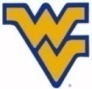 Please complete ALL sections below for activation of your E-Commerce Account Request and return to Revenue Services at revenueservices@mail.wvu.edu Departmental Contact Information: For Store ManagerDepartmental Contact Information:  For Site OwnerDepartmental Contact Information:  For Receipt of Monthly InvoicesDEPARTMENTAL Contact Information:  For Miscellaneous Receipt DistributionSignature: ___________________________________________       Date: __________________________Name: Email: Phone: 304-293-_ _ _ _Name: Email: Phone: 304-293-_ _ _ _Name: Email: Phone: 304-293-_ _ _ _Name: Email: Phone: 304-293-_ _ _ _Credit/Debit Cards Accepted: (check all that apply)Credit/Debit Cards Accepted: (check all that apply)Credit/Debit Cards Accepted: (check all that apply)Credit/Debit Cards Accepted: (check all that apply)  Visa/MasterCard  Discover American Express   ACHDo you plan to accept ACH as a form of payment? YES                            NOIf yes, how will customer be authenticated?Do you plan to accept IGT as a form of payment? YES                            NOProduct and/or services offered:MAP GL account where revenue is to be deposited:(Full accounting string needed)Campus __ __    Departmental Activity __ __ __ __ __ __ __ __ __Fund __ __ __ __ __ __ __ __Revenue Line Item __ __ __ __ __ __ __ (Start’s w/4)Function __ __ __ Project __ __ __ __ __ __ __ __Annual total transactions under current system?$ __________________________Average transaction amount?$ __________________________Projection for future use of online card processing?$ __________________________Peak time of year for products/services/activities?Anticipate beginning electronic payment acceptance?Briefly describe the service for which West Virginia University desires to accept online payment. Include current operations and planned usage, and describe any other program or third-party providers that will be directly involved with the online activity.Briefly describe the service for which West Virginia University desires to accept online payment. Include current operations and planned usage, and describe any other program or third-party providers that will be directly involved with the online activity.